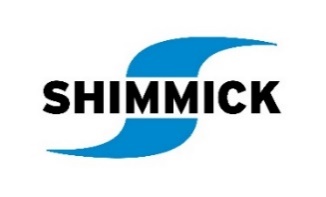 301 116th Ave SE, Bellevue, WA 98004Phone (707) 759-6858  Fax (510) 777-5099PROJECT: Terminal 3 & Terminal 4 Shore Power ProjectPROJECT NO: 201100.01CONTRACT NO: 071357PROJECT LOCATION: Tacoma, WA   OWNER: Port of TacomaREVISED BID DATE: Tuesday, April 12th, 2022 at 2 p.m.To All Subcontractors and Suppliers: Shimmick Construction, an Equal Opportunity Employer, is seeking quotes from interested and qualified DBE subcontractors and suppliers for the above-referenced project. We encourage the participation of MWBE, Veteran-Owned, and Small Business firms.BID ITEMS: Shimmick Construction Company, Inc. welcomes quotes from DBE subcontractors and suppliers on complete or partial portions of work for all phases including (but not limited to) the following:SUBCONTACTORS: Survey, Trucking, Fencing, Saw Cutting, Paving, Striping, Wet Utility (Storm), Rebar, MV Splicing, Fiber/Communications Terms/SplicingSUPPLIERS: Aggregate and Borrow, Disposal, Concrete Barrier, Bollards, Concrete Ready Mix, Storm Pipe, Misc. Metals, Electrical Distribution EquipmentPLANS AND SPECIFICATIONS: Plans are available to download on Port of Tacoma’s website, https://www.portoftacoma.com/business/contracting/procurement/terminal-3-and-terminal-4-shore-power-project. You may also contact Jamie Miranda at jmiranda@shimmick.com for a download link to view plans and specifications or to schedule an appointment via WebEx to discuss the documents during Shimmick business hours. BONDING AND INSURANCE ASSISTANCE: All items of work listed above are made available, even items of work normally performed by Shimmick. Please contact the lead estimator listed above for assistance with breaking down items of work into economically feasible units, with assistance obtaining equipment, supplies, materials, or related assistance. 100% Performance and Payment bonds with a surety company subject to approval of Shimmick Construction Company, Inc. are required of subcontractors for this project.  Shimmick Construction will pay bond premium up to 1.5%. Subcontractors will be required to abide by terms and conditions of the AGC Master Labor Agreements and to execute an agreement utilizing the latest SCCI Long Form Standard Subcontract incorporating prime contract terms and conditions, including payment provisions.  Shimmick Construction’s listing of a Subcontractor is not to be construed as an acceptance of all of the Subcontractor’s conditions or exceptions included with the Subcontractor’s price quote. Shimmick Construction requires that Subcontractor’s and Supplier’s price quotes be provided at a reasonable time prior to the bid deadline to enable a complete evaluation. For assistance with bonding, insurance or lines of credit contact David Walsh at (720) 798-2280.QUESTIONS: Subcontractors and Suppliers with any technical questions or who may require assistance obtaining necessary equipment, supplies, materials, bonding, insurance, estimating, breaking of work into smaller incremental pieces or related assistance or services may contact our estimator Cu Mai at cmai@shimmick.com. Thank you, Shimmick Construction Company, Inc.